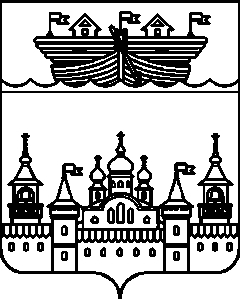  АДМИНИСТРАЦИЯ ГЛУХОВСКОГО СЕЛЬСОВЕТАВОСКРЕСЕНСКОГО МУНИЦИПАЛЬНОГО РАЙОНА НИЖЕГОРОДСКОЙ ОБЛАСТИПОСТАНОВЛЕНИЕ03 мая 2018 года									№ 43В соответствии с Федеральным законом Российской Федерации от 06 октября 2003 года №131-ФЗ «Об общих принципах организации местного самоуправления в Российской Федерации, постановлением администрации Воскресенского муниципального района Нижегородской области «О внесении изменений в постановление администрации Воскресенского муниципального района Нижегородской области от 23 ноября 2017 года №1312 "О создании административно - хозяйственной группы Отдела культуры, молодежной политики и спорта администрации Воскресенского муниципального района Нижегородской области" в целях эффективного и рационально использования бюджетных средств» № 502 от 20.04.2018 года администрация Глуховского сельсовета Воскресенского муниципального района Нижегородской области постановляет:1. Передать ставки должностей вспомогательного персонала Отделу культуры, молодежной политики и спорта администрации Воскресенского муниципального района (К.Н.Тарасова) для принятия ставки должностей вспомогательного персонала в административно-хозяйственную группу, согласно Приложению № 1.2.Постановление вступает в силу с момента его обнародования.3.Контроль за исполнением настоящего постановления оставляю за собой.Глава администрации района						И.Ю. ДубоваПРИЛОЖЕНИЕ № 1 к постановлению администрацииГлуховского сельсовета Воскресенского муниципального района Нижегородской областиот 03 мая 2018 года №О передачи ставки должностей вспомогательного персонала Отделу культуры, молодежной политики и спорта администрации Воскресенского муниципального района Структурное подразделение наименованиеНаименование должностиКол-во штат. ед.Глуховский СДКуборщик служебных помещений1Итого1Елкинский СКуборщик служебных помещений0,5Елкинский СКоператор котельной0,75Итого1,25Красноярский СДКуборщик служебных помещений1Красноярский СДКистопник0,5Итого1,5Всего по сельсоветуВсего по сельсовету3,75